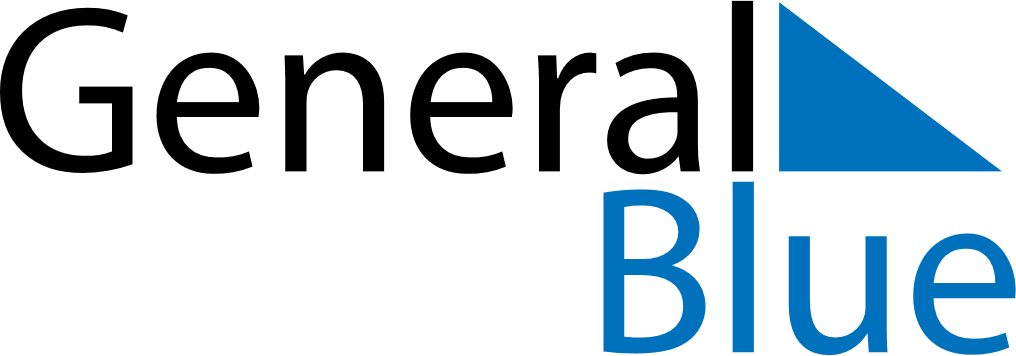 February 2019February 2019February 2019United StatesUnited StatesSundayMondayTuesdayWednesdayThursdayFridaySaturday12345678910111213141516Valentine’s Day17181920212223Washington’s Birthday2425262728